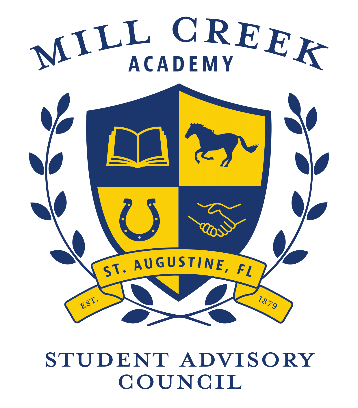 Meeting AgendaMeeting Location : Via SkypeThank you for volunteering to serve Mill Creek Elementary. We value your time, opinions and dedication. Next meeting: TIMEAGENDA ITEMFACILITATOR3:30Welcome 3:35Approval of minutesChristi Thomas3:45Stephanie Sanalila